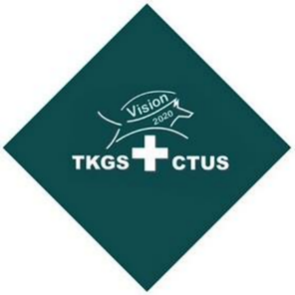 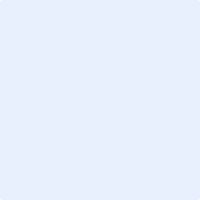 Ausschreibung einer Einsteigerprüfung (EP)Veranstalter:			e-mail:				Prüfungsleiter:		Name:				Vorname:			Adresse:			Telefonnummer:		e-mail:				Einsteigerprüfung:Datum:			Zeit:				Ort:				Adresse:			Bewerter:			einsenden an den Bewerter (e-mail Adresse siehe «Liste der Bewerter»)